Математическая кругосветка «По лабиринтам математики»«Предмет математики настолько серьезен, что полезно не упускать случаев делать его немного занимательнее» Блез Паскаль.            За время работы учителем математики постоянно убеждаюсь в истинности слов французского математика Блеза Паскаля. Интересные формы работы на уроках и внеурочных занятиях зажигают в учениках неподдельный интерес к предмету, способствуют развитию креативного мышления. Одну из таких форм внеурочного занятия, математическую кругосветку, использую в пятом классе. Помогают в проведении кругосветки подготовленные ребята из старших классов. Старшеклассники являются руководителями станций кругосветки, они выдают и оценивают задание группе пятиклассников пришедших на определённую станцию. Станции размещать лучше в разных кабинетах. Над кабинетом яркое, красочное название станции. На старте кругосветки капитану команды пятиклассников выдаётся маршрутный лист, на котором указан порядок прохождения станции. Название станций: числовая, умники и умницы, конструктор, эрудит.При организации мероприятии широкое поле для творчества. Есть возможность добавлять станции и вместо предложенных включать другие, в соответствии с целями и задачами, поставленными учителем. Задания на станциях	.1. «Числовая»Команде предлагается выполнить следующие задания:                   Вместо многоточия подставить число прописью, чтобы получилось слово (количество балов соответствует количеству отгаданных слов, максимум – 13); ПО...Л         ответ:(два)И...РИЯ       ответ: (сто)::.Я               ответ:(семь)С...Ж           ответ: (три)П....ЛЕТ      ответ: (сто)...ЛБ            ответ: (сто)...Г               ответ: (сто)Р..А             ответ: (один)ПРО...Р       ответ: (сто)ВИ..НА       ответ: (три)ТЕ...            ответ: (сто)С...ЖКА       ответ:(три)СВИ...К       ответ: (сто)                   Во втором столбце найти окончание пословицы из первого столбца (количество балов соответствует количеству отгаданных пословиц, максимум – 13 Ответы к составлению пословиц: 1-7,   2-13,    3-12,      4-1,   5-10,      6-4,   7-9,      8-2,                                   9-11,        10-3,       11-5,       12-6,        13-82. «Конструктор»Из частей математического конструктора собрать многогранники представленные на рисунке (7 шт).  Количество баллов, заработанных командой на данной станции кругосветки, определяется по количеству собранных многогранников. Максимальное количество баллов - 7 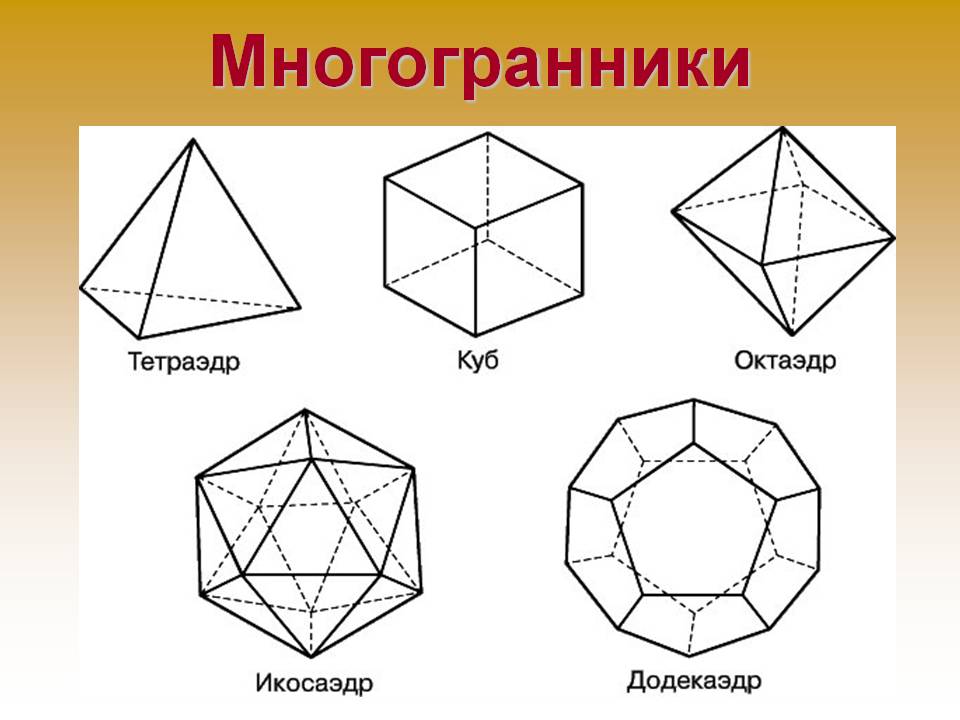 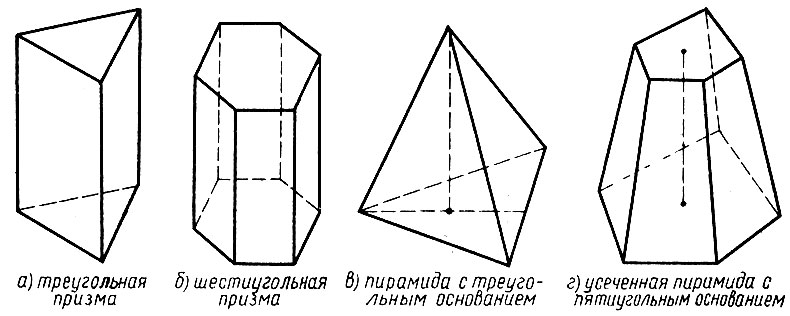 3. «Умники и умницы»Команде предлагается решить представленные задачи (9 шт). Учитывается только правильный ответ. Решение можно предоставить как в устной, так и в письменной форме. Количество баллов, заработанных командой на данной станции кругосветки, определяется по количеству решённых задач. Максимальное количество баллов – 9Ответы на задачи:1. ответ: в автобусе стало 30 пассажиров; 2. ответ: верёвка стала равна 12 метрам; 3. Ответ: сыну 14 лет, дедушке 71 год; 4. Ответ: 18 орехов; 5. Ответ: 104; 6. Ответ: 25 кусков; 7. Ответ: 286; 8. Ответ: За день улитка заползёт на 4 метра, а за ночь — сползёт на 3 метра. Итого за сутки она заползёт на метр. За шестеро суток она поднимется на высоту шести метров. И днём следующего, седьмого, дня она окажется на вершине дерева; 9. Ответ: 8.4. «Эрудит»1) Назовите хоть одно фальшивое числоОтвет: в древности отрицательные числа называли фальшивыми2) Эту задачу ребёнок решит за 1 минуту, подросток за 5 минут, старшеклассник за 30, выпускник за 1 час, а профессор не решит никогда: О Д Т Ч П Ш С В Д Д Ответ: Один, два, три … 3) В Китае официальный минимум равен 1500, для рабочих -2000, а для окончивших школу 4000. О чём это?Ответ; иероглифы 4) «Моно», «ди,», «поли» – это по гречески;«уни»,  «би»,  «мульти» – это по латыни. А как будет по-русски?Ответ: один, два, много5) Пифагор, любивший возиться с числами, обозначил четыре элемента, из которых по воззрением древнегреческих мудрецов состоял мир, т.е. огонь, землю, воздух и воду числами  1, 2, 3, и 4.Каким числом он обозначил весь мир?  Ответ: 1 +2 + 3 + 4 = 10 6) В древности такого математического термина не было. Его ввел в 17 веке французский математик Франсуа Виет. В переводе  с латинского – «спица колеса».Ответ: Радиус 7)  Кто является основоположником отечественной вычислительной техники? Ответ:   Сергей Алексеевич Лебедев (1902–1974) 8)Виктор Гюго заметил однажды, что разум человеческий владеет тремя ключами, позволяющими людям знать, думать, мечтать. Два из них – буква и нота. А каков третий ключ? Ответ: Цифра9) Различные открытия и изобретения в математике тесно связаны с жизнью.Появление дробей, например, связано с необходимостью справедливого раздела имущества. А с чем связано появление отрицательных чисел? Ответ: С записью долгов 1. От тысячи сует1. имей сто друзей2. Не было ни гроша,2. два - лучше3. У матери дочь и3. стар да мал4. Не имей сто рублей, а4. тот нужды не узнает5. Лучше десять раз поворотить,5. тому трудно будет всю жизнь6. Кто хоть одно ремесло знает,6. плохие у хозяина делишки7. Не гонись за двумя зайцами,7. пользы делу нет8. Ум - хорошо, а8. дороже тысячи легковесных фраз9. За ученого9. ни одного не поймаешь10. Человек два раза глуп живет:10. чем один раз на мель сесть11. Кому трудно учиться один день,11. двух неученых дают12. В доме ни одной книжки -12. в тридцать лет дочурка13. Одно обдуманное слово13. да вдруг алтын1. Из автобуса на остановке вышло 6 пассажиров, а вошло 11. На следующей остановке вышло 8, вошло 9. Сколько пассажиров стало в автобусе, если вначале в автобусе было 24 пассажира?2. От веревки длинной 48 метров отрезали 3/4 части. Какой длины стала веревка?3. Папе 42 года, он на 29 лет моложе дедушки и в 3 раза старше сына. Сколько лет дедушке и сколько лет сыну?4. У Андрея и Бори вместе 11 орехов, у Андрея и Вовы 12 орехов, у Бори и Вовы 13 орехов. Сколько всего орехов у Андрея, Бори и Вовы вместе?5. Летом килограмм клубники стоит 80 рублей. Мама купила 1 кг 200 г клубники. Сколько рублей сдачи она получит с 500 рублей?6. На палке отмечены поперечные линии красного, жёлтого и зелёного цвета. Если распилить палку по красным линиям, получится 15 кусков, если по жёлтым — 5 кусков, а если по зелёным — 7 кусков. Сколько кусков получится, если распилить палку по линиям всех трёх цветов?7. На поверхности глобуса фломастером проведены 12 параллелей и 22 меридиана. На сколько частей проведённые линии разделили поверхность глобуса?Меридиан — это дуга окружности, соединяющая Северный и Южный полюсы. Параллель — это окружность, лежащая в плоскости, параллельной плоскости экватора.8. Улитка за день заползает вверх по дереву на 4 м, а за ночь сползает на 3 м. Высота дерева 10 м. За сколько дней улитка впервые доползёт до вершины дерева?9. Сырок стоит 7 рублей 20 копеек. Какое наибольшее число сырков можно купить на 60 рублей?